      ב"ה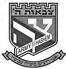 תָּמִיד חַיֶלֶת		חַיֶלֶת - _______________ הוֹרָאוֹת.מָתַי? ___________________		הֵיכָן? ______________________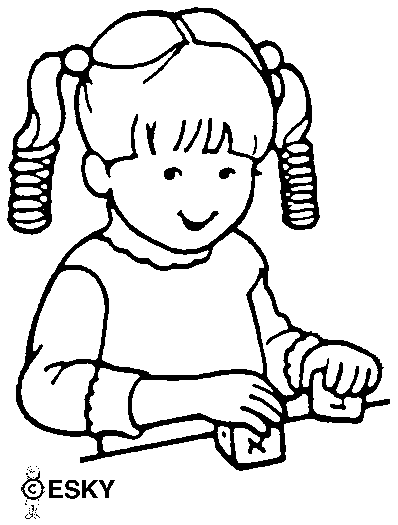 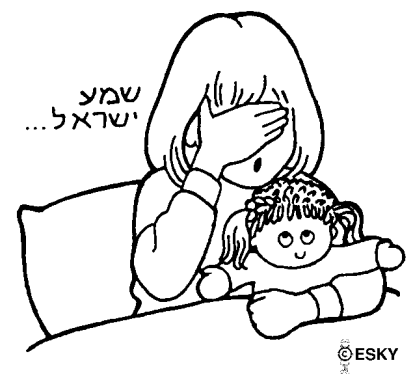 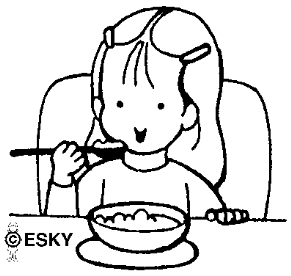 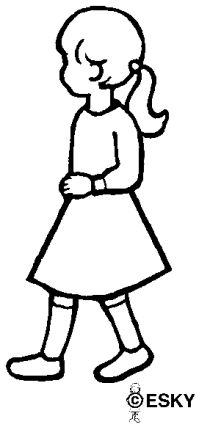 